             ҠАРАР                                                                                РЕШЕНИЕ     01 декабрь 2016 йыл                          №74                     01 декабря 2016 годаИнформация о деятельности депутата избирательного округа №7  Совета сельского поселения Кунгаковский сельсовет муниципального района Аскинский район Республики БашкортостанЗаслушав информацию депутата избирательного округа №7 Шакирова Накипа  Габдулловича, Совет сельского поселения Кунгаковский сельсовет муниципального района Аскинский район Республики БашкортостанРЕШИЛ:Информацию о деятельности депутата избирательного округа №7 принять     к сведению (прилагается).Рекомендовать депутату округа  №7 выполнения депутатских полномочий, обратив особое внимание:- социального развития, благоустройству территорий, повышению жизненного   уровня населения;- по пропаганде здорового образа жизни, развития физической культуры и       спорта в своем округе;- своевременное рассмотрение заявлений, обращений, жалоб и предложений      избирателей.Заместитель председателя Совета сельского поселения Кунгаковский сельсовет муниципального района Аскинский район Республики Башкортостан			                  Н.Р.Сабитов	ИНФОРМАЦИЯ                                                                                                                     о деятельности  депутата избирательного округа №7                                   Шакирова Накипа Габдулловича:Уважаемые депутаты! Приглашенные. Я являюсь депутатом Совета сельского поселения Кунгаковский сельсовет муниципального района Аскинский район Республики Башкортостан от избирательного округа №7, членом постоянной комиссии по бюджету, налогам, вопросам муниципальной собственности, по развитию предпринимательства, земельным вопросам, благоустройству и экологии.  Для меня это первые выборы и поэтому трудности заключались  в том, что для депутатской работы нужно много  опыта, навыков и умения в работе с людьми.Я постоянно встречаюсь с жителями своего округа, нахожусь в курсе всех их проблем и бед и по возможности стараюсь помочь каждому избирателю. Волнуют граждан проблемы благоустройства, санитарного состояния территории, медицинское обслуживание, состояние дорог. Весной общаюсь со всеми избирателями по вопросу благоустройства территорий, участвую на собрании граждан и обсуждаем вопросы благоустройства. Все активно участвуют на субботниках.  Мы совместно с Администрацией сельского поселения Кунгаковский сельсовет муниципального района Аскинский район Республики Башкортостан пытаемся решить эти  вопросы мирным путем, находим компромиссные варианты. Благодарю жителей избирательного округа №7 за доверие.БАШКОРТОСТАН РЕСПУБЛИКАҺЫ АСҠЫН РАЙОНЫМУНИЦИПАЛЬ РАЙОНЫНЫҢҠӨНГӘК АУЫЛ СОВЕТЫ АУЫЛ БИЛӘМӘҺЕ СОВЕТЫ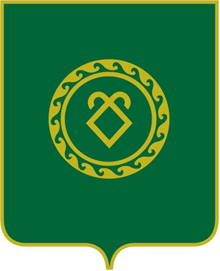 СОВЕТ СЕЛЬСКОГО ПОСЕЛЕНИЯ КУНГАКОВСКИЙ СЕЛЬСОВЕТ МУНИЦИПАЛЬНОГО РАЙОНААСКИНСКИЙ РАЙОНРЕСПУБЛИКИ БАШКОРТОСТАН